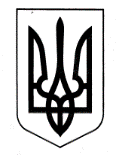 ХАРКІВСЬКА ОБЛАСНА ДЕРЖАВНА АДМІНІСТРАЦІЯДЕПАРТАМЕНТ НАУКИ І ОСВІТИ НАКАЗ01.11.2019					   Харків					    № 295Про участь учнів Комунального закладу «Харківський професійний  коледж спортивного профілю» Харківської обласної ради у чемпіонаті України з волейболу серед юнаків 2005-2006 р.н. «Дитяча ліга», І турВідповідно до Положення про Департамент науки і освіти Харківської обласної державної адміністрації, затвердженого розпорядженням голови обласної державної адміністрації від 16.04.2018 № 284, враховуючи План спортивно-масових заходів Харківського обласного вищого училища фізичної культури і спорту на 2019 рік, затвердженого директором Департаменту науки і освіти Харківської обласної державної адміністрації від 03.01.2019, керуючись статтею 6 Закону України «Про місцеві державні адміністрації», н а к а з у ю:	1. РЕКОМЕНДУВАТИ директору Комунального закладу «Харківський професійний коледж спортивного профілю» Харківської обласної ради ПОПОВУ Анатолію Михайловичу:	1.1. Забезпечити участь учнів відділення волейболу (юнаки) у чемпіонаті України серед юнаків 2005-2006 р.н. «Дитяча ліга», І тур, що відбудеться у      м. Нова Каховка Херсонської області.		Термін: 13.11.2019-18.11.20191.2. Відрядити до м. Нової Каховки Херсонської області вчителя волейболу (юнаки) Комунального закладу «Харківський професійний коледж спортивного профілю» Харківської обласної ради для супроводження учнів відділення волейболу (юнаки).Термін: 13.11.2019-18.11.20192. Витрати по відрядженню учнів та супроводжуючої особи, зазначених у пункті 1 цього наказу, здійснити відповідно до кошторису витрат, затвердженому у  встановленому порядку.Заступник директора Департаменту –Начальник управління освіти і науки			Володимир ІГНАТЬЄВ 